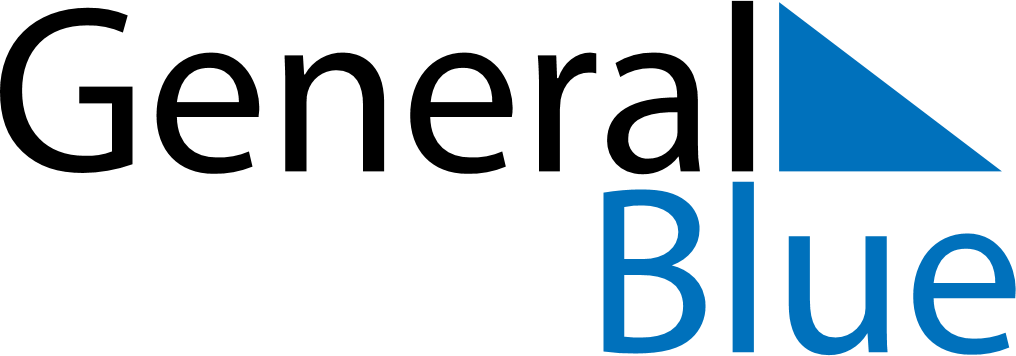 December 2022December 2022December 2022PortugalPortugalSundayMondayTuesdayWednesdayThursdayFridaySaturday123Restauração da Independência45678910Immaculate Conception1112131415161718192021222324Christmas Eve25262728293031Christmas DayNew Year’s Eve